Projet 2022-2023 - prévention des risques psychosociaux – Formulaire de demande d’Accompagnement collectifCe formulaire vous permet d’introduire à l’APEF une demande d’accompagnement collectif, dans le cadre du projet 2022-2023 portant sur la prévention des risques psychosociaux.Ce formulaire est à transmettre par mail (bet@apefasbl.org).  L’APEF vous informera de sa décision au plus tard 2 mois après la réception de votre demande.Pour plus d’informations concernant ce projet : https://apefasbl.org/lapef/actions-en-partenariats/projets-rps/projet-de-prevention-des-risques-psychosociaux-au-travail-rps  FICHE SIGNALETIQUE DE VOTRE ASBLNom de votre asbl :      Numéro d’immatriculation ONSS :       	Numéro d’entreprise :        Secteur d’activité : Adresse :      	Code postal :     	Localité :      Tél :       	E-mail général :      Je souhaite inscrire cet e-mail à la newsletter du Fonds 4S   Oui      NonNuméro de compte bancaire : BE      Votre association est-elle assujettie à la TVA ?  Oui      NonOrgane(s) de concertation sociale présent(s) au sein de votre association  Conseil d’Entreprise (CE)                               Délégation syndicale (DS)  Comité pour la Prévention et la Protection au Travail (CPPT)             AucunY a-t-il un conseiller en prévention désigné au sein de votre asbl ?  Oui      NonY a-t-il une personne de confiance désignée au sein de votre asbl (concernant les risques psychosociaux) ?  Oui      NonPersonne de contact Nom :       	Prénom :       	Fonction :      E-mail :       	Téléphone :      Je souhaite m’inscrire à la newsletter du Fonds 4S   Oui      NonDESCRIPTIF DE VOTRE demande1. Origine de votre demande
Des actions d’accompagnement ou de réflexion institutionnelle sont-elles déjà en cours au sein de l’asbl ?	 Oui      NonQuelles sont, selon vous, les professions ou fonctions les plus menacées ? Quelles explications voyez-vous à cela ?Avez-vous déjà mené des actions de prévention des risques psychosociaux dans votre institution/entreprise ?	 Oui      Non Si oui, lesquelles ?Votre institution connait-elle actuellement des situations à risques psychosociaux (agressivité, burn-out, conflits, crise, sous-effectif, stress, surcharge de travail, violence…), ou estimez-vous qu’elle risque d’en rencontrer prochainement ? Oui      Non Si oui : des causes ont-elles pu être identifiées, et de quelle manière (via une analyse de risques, via une autre démarche…) ?2. Implication des différentes partiesComment allez-vous organiser la diffusion et la mise en œuvre des résultats de l’accompagnement à l’ensemble de l’institution/entreprise ?Comment la direction et le conseil d’administration sont-ils impliqués ?Comment les organes de concertation sociale (délégation syndicale, CE, CPPT) sont-ils impliqués ?Le personnel a-t ’il été impliqué dans cette démarche visant la mise en place d’un accompagnement dans votre institution ? Explicitez.Combien de personnes salariées participeront à l’accompagnement ?      Si toutes les personnes salariées de l’asbl ne participent pas à l’accompagnement, quels sont les critères de choix du personnel participant ?3. Thématique(s) envisagée(s) pour cet accompagnementQuelles sont les thématiques que vous souhaitez particulièrement aborder dans le cadre de cet accompagnement ? (3 choix possibles) Absentéisme Accueil et accompagnement de nouveaux membres du personnel Agressivité, conflits, harcèlement, violence Cohésion d’équipe Diversité au sein des équipes Epuisement professionnel (burn-out), stress, surcharge de travail Gestion des compétences Gestion du changement Réintégration du personnel après un arrêt de travail Sens du travail, culture et valeurs institutionnelles Situations de crise Télétravail Autre, à préciser :      Explicitez ces choix :4. Objectifs de votre accompagnementQuels sont les objectifs de l’accompagnement que vous souhaitez mettre en place ? A quoi voulez-vous que l’accompagnement puisse aboutir ?5. Choix de la formule d’accompagnementSélectionnez la formule d’accompagnement que vous souhaiteriez mettre en place :Quels sont les motifs du choix de cet opérateur ? Avez-vous déjà travaillé avec celui-ci ?Combien d’heures d’accompagnement souhaitez-vous mettre en place ?      6. Engagement de participation à l’évaluation de ce projetNom et fonction des personnes qui pourraient participer aux réunions de travail transversales (1 à 2 en 2023) regroupant différentes asbl participant à ce projet :En quoi ces personnes ont-elles un rôle dans les questions de bien-être au travail au sein de l’asbl ?En signant ce document, la direction atteste que les informations reprises dans ce formulaire sont exactes et conformes à la réalité.Pour les asbl disposant d’un organe de concertation sociale (délégation syndicale, Comité pour la prévention et la protection au travail ou Conseil d’entreprise), une information doit être réalisée auprès de l’ensemble du personnel au sujet de ce projet.  L’avis des représentant·e·s syndicaux·ales est à joindre à ce formulaire.Pour les asbl ne disposant pas d’organe de concertation sociale, une attestation sur l’honneur de l’information du personnel et de l’accord des participant·e·s doit être annexée à ce formulaire.DirectionNom :       		Prénom :      	Signature : TABLEAU DES PARTICIPAnt·e·S AU PROJET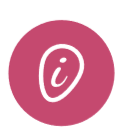 Ce tableau n’est pas une attestation de participation.  Les données demandées permettent à l’APEF et au Fonds de compléter les rapports d’activité demandés par le SPF Emploi.Ces informations sont traitées dans le respect de la vie privée de chacun.*Cat. 1 : cochez cette case si le·la participant·e a moins d’un an d’ancienneté et était inoccupé·e au moment de son entrée en fonction dans l’asbl.**Cat. 2 : cochez cette case si le·la participant·e a une aptitude au travail réduite.TABLEAU DES PARTICIPAnt·e·S AU PROJET*Cat. 1 : cochez cette case si le·la participant·e a moins d’un an d’ancienneté et était inoccupé·e au moment de son entrée en fonction dans l’asbl.**Cat. 2 : cochez cette case si le·la participant·e a une aptitude au travail réduite.Représentation des travailleur·euse·s (s’il y a un organe de concertation sociale au sein de l’asbl)Représentation des travailleur·euse·s (s’il y a un organe de concertation sociale au sein de l’asbl)Représentation des travailleur·euse·s (s’il y a un organe de concertation sociale au sein de l’asbl)Représentation des travailleur·euse·s (s’il y a un organe de concertation sociale au sein de l’asbl)Nom :      Prénom :      Syndicat :      Signature : Nom :      Prénom :      Syndicat :      Signature : Nom :      Prénom :      Syndicat :      Signature : Nom :      Prénom :      Syndicat :      Signature : #Nom de l’asblparticipant·e nom/prénomStatut / contratGenre
(F/M/X)Niveau de diplômeNationalitéDate de naissanceCat 1*Cat 2**123456789#Nom de l’asblparticipant·e nom/prénomStatut / CONTRATGenre
(F/M/X)Niveau de diplômeNationalitéDate de naissanceCat 1*Cat 2**1011121314151617181920